Отчет  № 2   объединения «Мукосолька» Темы занятий:Интернет ресурсы: ddt-griv.ru (страничка педагога – Толстик М. В.),   stranamasterov.ru     Изделия по темам: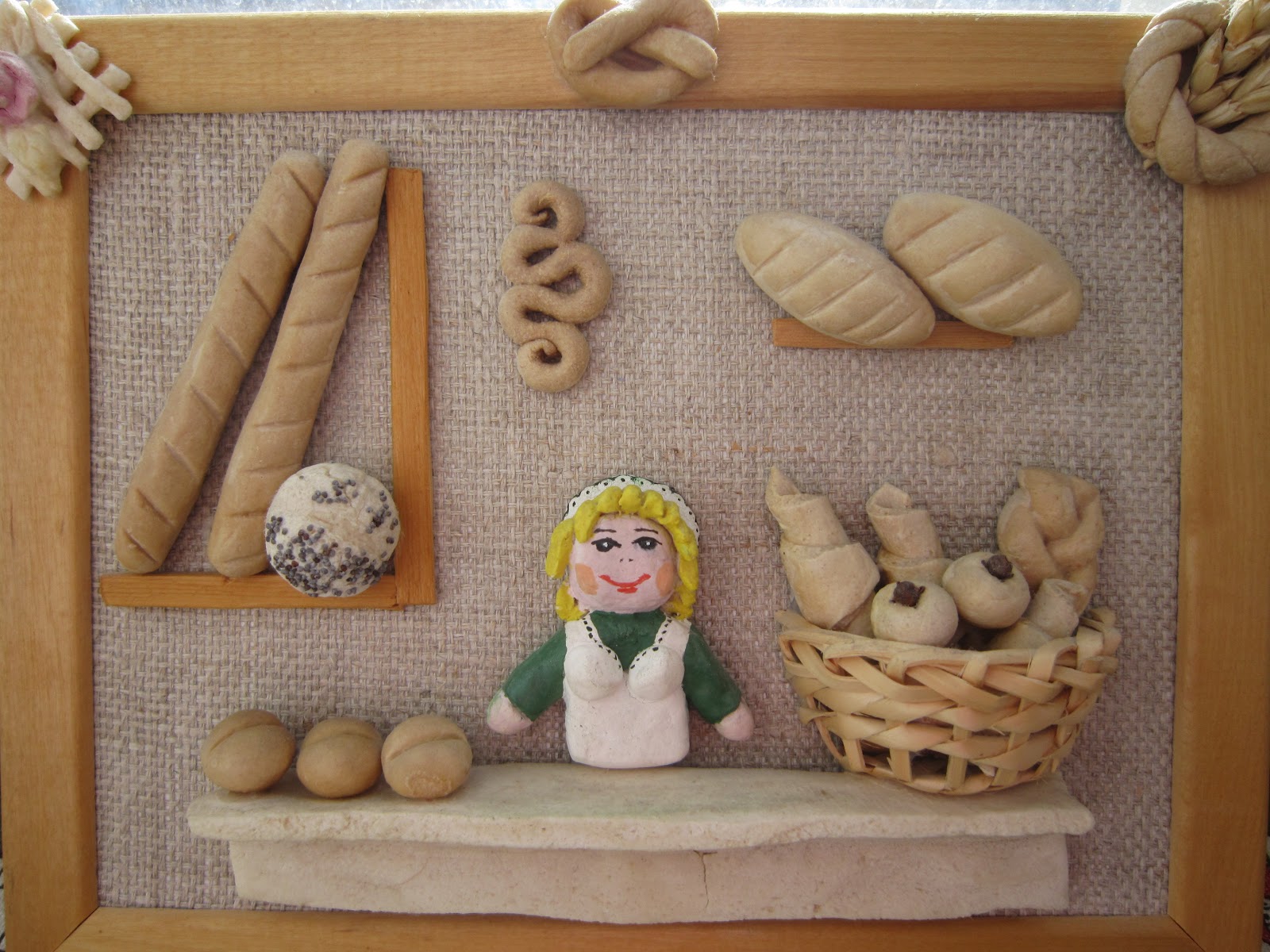 Воспитательная работа.- Разъяснительные беседы о правилах гигиены, профилактике вирусных и простудных заболеваний.Тема занятияДата Используемая литератураМатериалы и оборудованиеРаскрашивание изделий.21.04.20«Солёное тесто» – Изольда Кискальт Деревянная доска, стека, миска, валик, мука, соль, нож, кулинарные насадки формочки, шаблоны, ситечко.Подготовка основы. Оформление композиции «Булочная». Лакировка.22.04.20«Солёное тесто» – Изольда Кискальт Деревянная доска, стека, миска, валик, мука, соль, нож, кулинарные насадки формочки, шаблоны, ситечко.